Интегрированная олимпиада 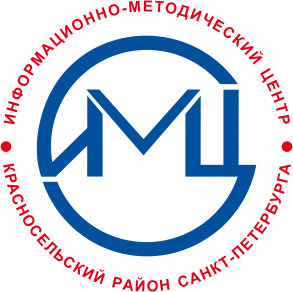 для учащихся 2 классов Красносельский районСанкт-Петербург 2022-2023 учебный годШкольный тур                                                                       КОД УЧАСТНИКАПамятка участника: Вся работа выполняется ручкой.При выполнении работы нельзя пользоваться учебниками, рабочими тетрадями, справочниками, калькулятором, телефоном.Для экономии времени пропускай задание, которое не удаётся выполнить сразу и переходи к следующему. Постарайся выполнить как можно больше заданий.При необходимости можно пользоваться черновиком. Записи в черновике проверяться и оцениваться не будут.Если сомневаешься в ответе, но другого нет, все равно запиши свой вариант.Если ты хочешь изменить ответ, то зачеркни его и запиши рядом новый.Обязательно проверь работу.                                                                       Желаем успеха!Русский языкОбразуй  от данных слов фамилии. Запиши.ландыш _____________________кактус ______________________огурец ______________________медведь _____________________Запиши буквы в алфавитном порядке. Укажи количество букв и звуков в полученных словах:          а) о, с, т, м - ______________   _______ б. ________ зв.;          б) ж, к, ё, и - ______________    _______ б. _______ зв.;          в) ь, е л -  _____________     __________ б. _______ зв.;Соедини фразеологизм с его значением.В час по чайной ложке.    		Очень мало.С гулькин нос.                   		Очень медленно.Куры не клюют.               			Очень много.Как курица лапой. 	           		Бессмысленно.Курам на смех.                  		Неразборчиво.Из выделенного предложения выпишите:Слова, в которых  все согласные мягкие: ____________________________________Слово, в котором  звуков больше, чем букв: __________________________________Слова, в которых букв больше, чем звуков:___________________________________Дело делать – это тебе не языком чесать!Составь и запиши предложение на языке жителей страны Крокозябры:неляет, теляку, по, булясый, крокозябрОтвет:____________________________________________________________________________________________________________________________Литературное чтениеВспомни по опорным словам сказку Валентина Катаева и запиши её название: ЖЕНЯ, СТАРУШКА, ЦВЕТОК, ЛЕПЕСТКИ, ЖЕЛАНИЯ, ВИТЯ, ЗДОРОВОтвет: ____________________________________________________________ Отгадай загадку. Вспомни и запиши две русские народные сказки, в названиях которых есть отгадка.                            Пришла из лесу птичница в рыжей шубке кур посчитать.       Отгадка: _______________________Ответ: _______________________________________________________________________________________________________________________________________ Найди пару. Вспомни полное имя, фамилию или прозвище литературного героя.Марья			разбойникАли		          ЛукойеОгневушка		птицаМэри			искусницаКарлик			НосЖар			БабаСоловей			поскакушка		Оле			ПоппинсПеред Вами стихотворение М. Бородицкой « Разговор с пчелой». Строки этого стихотворения перепутаны. Собери стихотворение, пронумеровав строки по порядку. __ Я закричал: «Как ты могла?!»__ Сорвать любимый мой цветок?__ Я берегла его на уж-жин!»__ « А ты как мог__ Ведь он мне был уж-жасно нуж-жен:__Меня ужалила пчела.__ Пчела в ответ:		           МатематикаДобавь числа от 1 до 9 в пустые клетки так, чтобы получился «магический квадрат», в котором сумма чисел во всех столбцах и рядах, а также по диагонали была одинаковой.Реши задачуНика разложила по кругу бусинки: по одной  всех цветов радуги. Оксана заметила, что голубая, оранжевая и синяя бусинки лежат подряд. А Лиза заметила, что красная, фиолетовая, жёлтая и синяя тоже лежат подряд. Нарисуйте, как лежат бусинки. Если у тебя нет цветных карандашей, то цвет можно обозначить буквами.Как квадрат двумя разрезами разделить на 4 части так, чтобы две из них были четырехугольной формы, а две – треугольной? Сделай чертеж.Реши задачуУ Кости в ведре ерши, пескари и окуни – всего 14 рыбок. Ершей на 10 больше, чем пескарей. Сколько ершей, пескарей и окуней в отдельности?Решение:______________________________________________________________________________________________________________________________Ответ:______________________________________________________________Окружающий мирЗапиши ответ.Древнее слово «лоп» означало широкий плоский лист, от него образовались название растения лопух, и слово лопоухий – человек с большими ушами. А как называется садовый инструмент, название которого происходит от этого же слова?Ответ:__________________________________________________________Распредели растения по группам: лиственные и хвойные. Заполни таблицу.лиственница                                          3) пихтасирень                                                    4) ясеньВставь недостающее слово: 1) Человек – рука,        собака – _______________________2) Кошка – котенок,     курица – _______________________3) Птица – гнездо,        медведь – ______________________4) Карп – рыба,             пингвин – ______________________Подчеркни только то, что не может быть изображено на глобусе. Дома, озёра, улицы, горы, острова, деревни, дороги, реки.Найди, под какой буквой находится лишнее слово в каждом столбике. Вставь в клеточки только эти буквы. Запиши слово, которое получилось.1324Виды растенийРастенияЛиственныеХвойные